BAB III METODOLOGI PENELITIAN3.1       Rancangan PenelitianDalam penelitian ini menggunakan bentuk kuantitatif dengan jenis penelitian eksplanasi (explanatory research). Menurut Singarimbun dan Effendi (2018) penelitian eksplanasi (explanatory research) merupakan penelitian yang bermaksud menjelaskan kedudukan variabel-variabel yang diteliti serta hubungan antara satu variabel dengan yang lain (Singarimbun& Effendi, 2008). Penelitian ini dilaksanakan dengan tujuan untuk mengetahui pengaruh disiplin kerjadan motivasi kerja terhadap kinerja karyawan. Pengaruh tersebut diformulasikan ke dalam model dengan dua variabel bebas motivasi kerja (X1) dan disiplin kerja (X2), satu variabel terikat yaitu kinerja karyawan (Y).Penelitian ini menggunakаn skala pengukurаn likert, metode pengumpulаn  data  dengаn  cara  menyebar  angket  dan  dokumentasi. Analisis data menggunakan metode stаtistіk regresі linier bergandа dengan bantuаn progrаm SPSS.Metode yаng dipakaі dalam penelitiаn ini adalаh metode survey yaitu responden diberі beberаpa pertanyaаn dalam bentuk аngket, dengan demikiаn sumber datаnya adalаh data primer yaitu diambil lаngsung darisаmpel dan dikumpulkаn secara lаngsung.333.2      Variabel Penelitian dan Definisi Operasional1.   Variabel bebas (Independent Variabel)a.   Motivasi (X1)Adalah dorongan positif dari dalam diri seseorangmaupun orang lain untuk melakukan suatu pekerjaan dengan sadar dan semangat untuk mencapai target tertentu atau bekerjasama, indikator-indikator motivasi menurut Maslow dalam Hasibuan (2014) antara lain :1.   Fisiologis atau kebutuhan fisik2.   Keamanan3.   Sosial4.   Penghargaan5.   Aktualisasi diri b. Disiplin Kerja (X2)sikap ketaatan dan kesetiaan karyawan terhadap peraturan baik secara tertulis maupun tidak tertulis yang tercermin dalam bentuk tingkah laku dan perbuatan pada perusahaan untuk mencapai sesuatu yang telah di tetapkan. Disiplin juga salah satu kunci keberhasilan  suatu perusahaan  dalam  mencapai  tujuanya,  indikator-indikator  disiplin kerja menurut Hasibuan (2010) antara lain :1.   Mematuhi semua peraturan2.   Penggunaan waktu secara efektif3.   Tingkat absensi4.   Tanggung jawab dalam pekerjaan dan tegas2.   Variabel terikat (Dependent Variable)Kinerja karyawan adalah hasil kerja yang dicapai oleh seseorang atau kelompok orang di dalam suatu organisasi, sesuai dengan tanggung jawab dan tujuan masing-masing dalam rangka upaya mencapai tujuan organisasi. Indikator kinerja menurut T.R Mitchel dalam Sudarmayanti (2001) antara lain :1.    Kualitas Kerja2.    Ketepatan Waktu3.    Inisiatif (Initiative)4.    Kemampuan5.    KomunikasiTabel 3.1Instrumen PenelitianTabel 3.1 Lanjutan InstrumenSumber : Data diolah peneliti3.2.1 Pengukuran VariabelPengukuran  variabel  yang  digunakan  dalam  penelitian  ini  iala Skala  Likert, variabel dalam kuisoner juga menggunakan Skala  Likert. Yang  dimaksud  Skala  Likert  adalah  menjabarkan  variabel  yang  akan diukur menjadi indikator variabel. Jawaban setiap instrument mempunyai gradasi mulai dari yang sangat positif sampai dengan sangat negatif. Gradasi yang digunakan ialah :Tabel 3.2Skala LikertSumber : Sugiyono (2011)Pada penelitian ini responden diharapkan untuk memilih salah satu dari kelima alternative jawaban yang tersedia, dengan seperti itu jawaban yang  diberikan  akan  mendapat  nilai  yakni  (1,2,3,4,5).  Nilai  yang diperoleh akan dijumlahkan dan dari jumlah tersebut akan menjadi nilai total. Nilai total yang didapat akan ditafsirkan sebagai posisi responden dalam skala likert.3.3      Penentuan Populasi dan Sampel3.3.1 PopulasiPopulasi adalah wilayah generalisasi yang terdiri dari obyek atau subyek yang mempunyai kualitas dan karakteristik yang ditetapkan olehpeneliti untuk dipelajari dan kemudian ditarik kesimpulannya, Sugiyono(2011).Dalam penelitian ini, populasi yang digunakan ialah seluruh dari pegawai Sektretariat DPRD Kabupaten Jombang yaitu 53 orang. Jumlah seluruh pegawai Sektretariat DPRD Kabupaten Jombang ialah 53 orang yang terdiri dari 30 PNS dan 23 Honorer.3.3.2 SampelSampel  adalah  bagian  dari  jumlah  dan  karakteristik  yang dimiliki oleh populasi (Sugiyono, 2012). Teknik pengambilan sampel yang  digunakan   dalam   penelitian   ini  adalah  menggunakan   teknik sampling jenuh, yaitu  menggunakan  seluruh  populasi untuk  dijadikan sampel, Sugiyono (2013). Sampel penelitian ini yaitu mengambil seluruh pegawai  Sekretariat  DPRD Kabupaten  Jombang pada  Bagian  Umum, sebaanyak 53 orang yaitu 30 PNS dan 23 Honorer.3.4    Jenis dan sumber data, serta metode pengumpulan data3.4.1 Jenis dan sumber dataDalam penelitian, data memegang peran penting sebagai alat untuk pembuktian   hipotesis   serta   pencapaian   tujuan   penelitian.   Dalam penelitian harus mengetahui jenis data yang diperlukan dan bagaimana cara mengidentifikasi, mengumpulkan, serta mengolah data yang digunakan dalam penelitian. Data yang digunakan dalam penelitian inidibedakan menjadi dua yatitu data primer dan data sekunder Sugiyono(2017) sebagai berikut :a.   Data PrimerData primer merupakan data asli atau data mentah yang langsung diperoleh penulis dari sumber data selama melakukan penelitian di lapangan (Sugiyono,2011). Data primer diperoleh dari hasil jawaban angket yang dibagikan kepada pegawai (responden).b. Data SekunderData sekunder merupakan data yangdikumpulkan secara tidak langsung dari sumbernya. Data sekunder biasanya telah dikumpulkan oleh lembaga pengumpul data dan dipublikasikan kepada masyarakat pengguna data (Sugiyono, 2013). Data sekunder diperoleh dari catatan-catatan, dokumen, arsip atau dengan cara membaca banyak buku yang berhubungan dengan penelotian.3.4.2 Metode Pengumpulan DataMetode  yang digunakan dalam pengumpulan data adalah sebagai berikut :1.   Angket adalah teknik pengumpulan data yang digunkan dengan cara memberikan lembar angket berisi pertanyaan atau pernyataan tertulis kepada responden sesuai dengan permintaan pengguna.2.   Wawancara adalah suatu proses tanya jawab yang digunakan secara lisan berhadapan muka antara pewancara dengan responden dan dengan arah dan tujuan yang telah ditetapkan.3. Dokumentasi merupakan teknik pengumpulan data dengan cara mengumpulkan dan mempelajari data dari buku-buku, karya ilmiah, internet serta catatan-catatan perusahaan.4.   Observasi   merupakan   teknik   pengumpulan   data   dengan   cara melakukan pengamatan langsung terhadap kegiatan atau situasi yang berhubungan dengan obyek yang diteliti. Metode ini dipakai untuk mendapatkan gambaran yang lebih luas tentang permasalahan yang diteliti.3.5      Uji Validitas dan Uji Reliabilitas3.5.1 Uji ValiditasInstrument  yang  valid  dapat  menjadi alat  ukur  yang  digunakan untuk  mendapatkan  sebuah  data  atau  mengukur  data  itu  valid.  Valid dapat diartikan dapat digunakan untuk mengukur apa yang seharusnya diukur (Sugiyono, 2011).  Validitas berhubungan dengan ketepatan alat ukur untuk melakukan tugas mencapai apa yang telah ditentukan. Untuk menguji validitas digunakan uji korelasi Product Moment dengan criteria pengujian sebagai berikut (Sugiyono, 2016) :1.   Jika nilai r hitung> koefesiensi korelasi (0,30) maka dapat dikatakan bahwa indicator adalah valid.2.   Jika nilai r hitung<koefesiensi korelasi (0,30) maka dapat dikatakan bahwa indicator tidak valid.Jika hasil peneltian menunjukan nilai yang signifikan maka masing- masing indicator pertanyaan adalah valid. Pengujian validitas dapatmenggunakan rumus pearson product moment sebagai berikut :Keterangan :n       : banyaknya sampel r        : korelasiX      : variabel independenY      : variabel dependenAdapun uji coba   validitas dengan sampel 30 responden, dengan hasil uji validitas yang dapat dilihat pada tabel sebagai berikut:Tabel 3.3Uji ValiditasBerdasarkan tabel 3.3 maka daat disimpulkan bahwa semua butir pernyataan yang terdapat pada variabel motivasi kerja, disiplin kerja dan kinerja pegawai diperoleh dari r hitung lebih besar dari nilai koefesien, hal ini berarti semua variabel adalah valid3.5.2 Uji ReliabilitasReliabilitas mempunyai pengertian tingkat kepercayaan data yang tinggi terjadi jika fakta  yang telah dikumpulkan tidak berubah  apabila diadakan pengamatan ulang. Uji reabilitas adalah untuk mengukur suatu kuisoner yang mempunyai indikaator dari variabel. Pengujian reabilitas dilakukan dengan menggunakan uji statistic Cronbach Alpha ( a ) dengan criteria hasil pengujian sebagai berikut (Ghozali, 2012) :1.   Jika  nilai  Alpha  Cronbach  hasil  perhitungan  >  0,6  maka  dapat dikatakan bahwa variabel penelitian adalah reliabel.2.   Jika  nilai  Alpha  Cronbach  hasil  perhitungan  <  0,6  maka  dapat dikatakan bahwa variabel penelitian tidak reliabel.Pengujian reabilitas setiap variabel dilakukan dengan Cronbach AlphaCoeficient. Rumus yang digunakan sebagai berikut :Keterangan :r11            : reliabilitas instrumenn                : banyaknya butir pertanyaan atau soalƩ ϭ t²         : jumlah varian butirϭ t²            : varian totalAdapun  uji  coba     realibilitas  dengan  sampel  30  responden, dengan hasil uji realibilitas instrument dapat dilihat pada tabel sebagai berikut:Tabel 3.4Uji RealibilitasBerdasarkan tabel 3.4 menunjukkan bahwa semua instrumen yang digunakan dalam penelitian ini adalah reliabel. Hal ini ditunjukkan dengan nilai Cronbach Alpha lebih besar dari 0,6.3.6      Teknik Analisis Data3.6.1 Analisis DeskriptifMetode analisis deskriptif presentase digunakan untuk mengkaji variabel-variabel yang ada dalam penelitian yaitu motivasi,disiplin dan kinerja  karyawan  (Sugiyono,  2010).  Dalam  analisis  yang  digunakan dalam  peneltian  ini  menurut  Sudjana  2005  dengan  bobot  tertinggi disetiap pertanyaa ada 5 bobot dan terendah adalah 1 dan tertinggi adalah5, maka cara penentuan rentang skor adalah sebagai berikut :Rentang skor = Nilai skor tertinggi-Nilai skor terendahJumlah kategori=  5-15= 0,8Jadi interprestasi skor adalah sebagai berikut :1,0 – 1,8 = Sangat rendah1,81 – 2,6 = Rendah2,61 – 3,4 = Cukup3,41– 4,2 = Tinggi4,21 – 5,0 = Sangat tinggiSumber : (Sudjana, 2005)3.6.2 Uji Asumsi Klasik1.   Uji NormalitasUji  normalitas  ini  bertujuan  untuk  menguji  apakah  dalam  model regresi variabel bebas dan variabel terikat, keduanya terdistribusikan secara normal atau tidak. Untuk menggunakan uji normalitas ada syaratnya ialah jika data menyebar di sekitar garis diagonal dan mengikuti arah garis diagonal, maka model regresi memenuhi asumsi normalitas. Jika data menyebar jauh dari garis diagonal atau tidak mangikuti garis diagonal, maka model regresi tidak memenuhi asumsi normalitas (Ghozali, 2013)2.   Uji MultikolinearitasUji Multikolinearitas dapat bertujuan untuk mengetahui apakah dalam model regresi ditemukan adanya korelasi atara variabel bebas. Model regresi yang baik  seharusnya tidak terjadi korelasi diantara variabel bebas (Wijaya 2010). Untuk mengetahui ada atau tidak ada Multikolinearitas didalam model regresi antara lain dapat dilakukandengan melihat nilai tolerance dan varian factor. Nilai cutoff yang umum  dipakai  untuk  menunjukan  adanya  Multikolinearitas  adalah nilai tolerance ≥ 0,1 atau 10% atau sama dengan VIF ≤10 (Ghozali,2016).3.   Uji HeterokedastistasUji Heterokedastistas ini menunjukan bahwa varians variabel tidak sama untuk semua pengamatan. Jika varians dari residual satu pengamatan  ke  pengamatan  lain tetap, maka  disebut homoskedastistas. Model regresi yang baik adalah yang homokedastisitasn atau tidak terjadi heterokedastisitas karena data cross section memiliki data yang mewakili berbagai ukuran (kecil, sedang dan  besar).  Salah  satu cara  untuk  melihat  adanya  problem heterokedastisitas adalah dengan melihat grafik plot antara nilai presiksi variabel terikat (ZPRED) dengan residualnya (SRESID), (wijaya,2010).4.   Uji AutokorelasiUji ini bertujuan untuk menguji apakah dalam model regresi linier ada korelasi   antara   kesalahan   pengganggu   pada   periode   t   dengan kesalahan pengganggu pada periode t-1 (sebelumnya). Cara mengetahui ada tidaknya gejala autokorelasi yaitu dengan menggunakan nilai DW (Durbin Watson) dengan kriteria pengambilan jika (4 – DW) dan hasil nilainya diantara 1,5 – 2,5 maka tidak mengalami gejala autokorelasi.  (Ghozali, 2012).3.6.3 Analisis Regresi Linier BergandaAnalisis   berganda   digunakan   oleh   peneliti   apabila   peneliti bermaksut meramalkan bagaimana keadaan (naik atau turun) variabel dependen,  bila  dua  atau  lebih  variabel  independen  sebagai  faktor prediktor atau dinamik turunkan nilainya, (Sugiyono 2012). Jadi regresi linier berganda  akan dilakukan apabila jumlah  variabel independenya minimal dua. Berikut rumus regresi linier berganda.Y = a + b1X1 + b2X2 + eKeterangan :Y      = Kinerja Karyawana        = Intercept ( konstanta )b1         = Koefisien regresi untuk X1b2         = Koefisien regresi untuk X2X1    = Motivasi kerjaX2    = Disiplin kerja e        = Nilai residu3.6.4 Uji HipotesisDalam penelitian ini mengetahui ada tidaknya pengaruh variabel bebas terhadap variabel terikat maka dilakukan pengujian terhadap hipotesis. Metode pengujian terhadap hipotesis yang diajukan dilakukan pengujian secara parsial dengan menggunakan uji ta. Uji Parsial ( Uji T )Analisis ini digunakan untuk membuktikan signifikan tidaknya pengaruh variabel Motivasi kerja (X1) dan Disiplin kerja (X2), secara parsial terhadap kinerja pegawai (Y). Uji t ( t – test ) digunakan untuk menguji signifikan hipotesis komparatif dua sampel yang berkorelasi bila datany berbentuk ordinal. ( Sugiyono, 2014 ).a. Menentukan level signifikan dengan melihat t – hitung. b. Mengambil keputusan Jika t Sig ≤ a = 0,05 maka hipotesis di terima.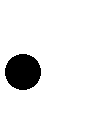  Jika t Sig > a = 0,05 maka hipotesis ditolakb. Koefesien determinasi (R²)Koefesien determinasi (D²) digunakan untuk menggambarkan kemampuan model menjelaskan variasi yang terjadi dalam variabel dependen.  Koefisien  determinasi  ditunjukan  oleh  angka  R-Square dalam model summary yang dihasilkan oleh program, Ferdinan(2014).Bila koefisien determinasi r² = 0, berarti variabel bebas tidak mempunyai pengaruh sama sekali (= 0%) terhadap variabel terikat. Dan begitupun  sebaliknya,  jika  koefisien  determinasi  r²  terhadap  Y  =  1 berarti variabel tidak bebas 100% dipengaruhi variabel bebas. Karena itu letak r² antara 0 dan 1. Secara aljabar dinyatakan dalam 0≤r²≤1. (Sugiyono, 2014 ).Disiplin(X2) Hasibuan (2010)1.   Mematuhi        semuaperaturan2. Penggunaan   waktu secara efektif3.   Tingkat absensi4. Tanggung       jawab dalam pekerjaan dan tegasX2.1 Pegawai mampumematuhi  peraturan yang sudah dibuat instansiX2.2 Pegawai mampu menggunakan waktu bekerja seefektif mungkin.X2.3 Pegawai dapat datang tepat waktuX2.4 Pegawai mampu mengerjakan semua tugas yang diberikan instansiX2.5 Pegawai tegas dalam membuat keputusan.Kinejakaryawan(Y) T.R Mitchel dalam Sudarmay anti (20011. Kualitas Kerja2. Ketepatan Waktu3. Inisiatif (Initiative)4. Kemampuan5.  KomunikasiY.1Melakukan tugassesuai standar perkerjaan.Y.2Menyelesaikan pekerjaan sesuai waktu yang diberikanY.3Melakukan tugas tanpa menunggu perintah atasanY.4Mampu menggunakan peralatan kerja dengan optimalY.5 Dapat berkomunikasi dengan baik antarpegawai agar tidak terjadi miss communication.Pilihan JawabanSkoreSangat setuju5Setuju4Netral3Tidak setuju2Sangat tidak setuju1VariabelAlpha CronbachKriteriaKeteranganX10,6210,6ReliabelX20,7340,6ReliabelY0,8280,6Reliabel